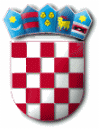 REPUBLIKA HRVATSKAZADARSKA ŽUPANIJAOPĆINA GRAČACOPĆINSKO VIJEĆEKLASA: 021-05/19-01/3URBROJ: 2198/31-02-19-3U Gračacu, 23. svibnja 2019. g.ZAPISNIK15. sjednice Općinskog vijeća Općine Gračac održane 23. svibnja 2019. g. s početkom u 18,00 sati u općinskoj vijećnici.NAZOČNI: Tadija Šišić, Ružica Tulumović, Viktor Kupčak, Kata Brčina, Nebojša Rađenović, Momir Japundžić, Rade Dubajić, Slavica Miličić, Zlatko Burić.NENAZOČNI: Berislav Crepulja, Tomo Delač, Milorad Stanisavljević, Goran Đekić, Pri prozivanju je nazočno 9 od 13 vijećnika, stoga postoji kvorum za pravovaljano održavanje sjednice.OSTALI NAZOČNI: općinska načelnica Nataša Turbić sa zamjenicima Robertom Jukom te Rajkom Rađenović, pročelnica Jedinstvenog upravnog odjela Općine Gračac Bojana Fumić te službenice Svjetlana Valjin, Nikolina Benić i Nataša Tunjić; direktor „Gračac čistoća“ d.o.o. i „Gračac vodovod i odvodnja“ d.o.o. Marko Gale.Predsjednik otvara aktualni sat u 18,08. Za riječ se javljaju vijećnici Momir Japundžić i Rade Dubajić. Momir Japundžić: prenosi zahvalnost mještana Velike Popine za izvršene radove te želi postaviti pitanje vezano uz Zrmanju, odnosno uz uređenje prilaza Vrelu Zrmanje, kako se to može riješiti?Rade Dubajić- sanacija ceste kod hotela u Srbu u ulici Ruđera Boškovića, skinut je asfalt zbog cijevi, može li se to sanirati hladnim asfaltom, kao i kod groblja?Načelnica: pozdravlja nazočne, osobito novog vijećnika Zlatka Burića. Nedavno je obavljen razgovor s direktorom vezano uz Vrelo Zrmanje, to je jedna od naših destinacija. Imamo sada i javne radove, organizirat će se da se svi radnici i iz Gračaca i iz Srba angažiraju, da se očisti i pripremi, a razmatrali smo da stavimo klupe, to je jedan od planova, u koordinaciji i suradnji s obje naše tvrtke. Što se tiče ceste u Srbu kod prekopavanja, nije da nisu htjeli nego komunalno nema asfalt. Prilika nam je ovo što smo ishodovali sredstva za nabavku hladne mase. Kad se obavi nabava onda možemo to riješiti. Od Ministarstva graditeljstva smo dobili dio sredstava, jedan dio smo namijenili za nepredviđene troškove, kao što je to. Predsjednik predlaže dnevni red kao u pozivu:DNEVNI RED:1. Izvješće Mandatne komisije o mirovanju mandata vijećnice   - prijedlog Zaključka  - prisega vijećnika2. Prijedlog Izvještaja o izvršenju Proračuna Općine Gračac za period od 1.1. do    31. 12. 2018. godine 3. Prijedlog Odluke  o  odvodnji  otpadnih  voda  na  području  Općine Gračac4. Prijedlog Odluke o komunalnim djelatnostima na području Općine Gračac5. Prijedlog Zaključka o usvajanju Izvješća o izvršenju Programa održavanja    komunalne infrastrukture na području Općine Gračac za 2018. godinu6. Prijedlog Zaključka o usvajanju Izvješća o izvršenju Programa građenja    komunalne infrastrukture na području Općine Gračac za 2018. godinuPrijedloga za izmjene i dopune nema. Vijećnici jednoglasno- 9 ZA (od ukupno 9 nazočnih vijećnika) usvajaju predloženi dnevni red, koji usvojen glasi:DNEVNI RED:1. Izvješće Mandatne komisije o mirovanju mandata vijećnice   - prijedlog Zaključka  - prisega vijećnika2. Prijedlog Izvještaja o izvršenju Proračuna Općine Gračac za period od 1.1. do    31. 12. 2018. godine 3. Prijedlog Odluke  o  odvodnji  otpadnih  voda  na  području  Općine Gračac4. Prijedlog Odluke o komunalnim djelatnostima na području Općine Gračac5. Prijedlog Zaključka o usvajanju Izvješća o izvršenju Programa održavanja    komunalne infrastrukture na području Općine Gračac za 2018. godinu6. Prijedlog Zaključka o usvajanju Izvješća o izvršenju Programa građenja    komunalne infrastrukture na području Općine Gračac za 2018. godinuPredsjednik poziva vijećnike da se izjasne o eventualnim primjedbama na zapisnik s prethodne, 14. sjednice Općinskog vijeća. Primjedbi nema te se stoga zapisnik smatra jednoglasno usvojenim.  Ad/1 Izvješće Mandatne komisije o mirovanju mandata vijećnice Predsjednik daje uvodnu riječ, budući da je vijećnica Ivana Tomić stavila svoj mandat u mirovanje, žao mu je što nije ovdje, bila je aktivna, želi joj zahvaliti na radu i sudjelovanju. Dalje ide procedura po zakonu. - Ružica Tulumović, predsjednica Mandatne komisije čita izvješće o mirovanju mandata vijećnice Ivane Tomić od 14. 5. 2019. te početku mandata zamjenika Zlatka Burića od 17. 5. 2019. godine, dogovorno predloženog od strane političkih stranaka HDZ i HSLS. - Čita se i prijedlog Zaključka kojim se te činjenice primaju na znanje i utvrđuju. Bojana Fumić objašnjava nazočnima da je ovaj zaključak samo deklaratoran čin, o njegovu donošenju ne ovisi niti mirovanje mandate vijećnice, niti početak mandata njezina zamjenika, po sili zakona mirovanje mandata je već nastupilo, kao i početak mandata zamjenika. Mandatna komisija je to utvrdila, zamjenik ima pravo na sudjelovanje i odlučivanje. Prisega je isključivo svečan čin, o njoj niti na koji način ne ovisi pravo i dužnost vijećnika. Vijećnici s 9 ZA- jednoglasno (od ukupno 9 nazočnih vijećnika) usvajaju prijedlog i donose Zaključak	koji se prilaže i sastavni je dio ovog zapisnika.- Predsjednik vijeća čita tekst prisege, koji vijećnik Zlatko Burić potvrđuje s „prisežem“ te potpisom teksta prisege. Predsjednik Šišić i ostali nazočni čestitaju vijećniku Buriću.Ad/2 Prijedlog Izvještaja o izvršenju Proračuna Općine Gračac za period od 1.1. do 31. 12. 2018. godine. Načelnica- daje kratki uvod, kao predlagatelji dostavila je kratki amandman koji je dan u pisanom obliku te postaje sastavni dio prijedloga, budući da je i sama predlagatelj. Nikolina Benić objašnjava amandman te nastavlja s kratkim rezimiranjem izvještaja. Prihodi prelaze 19 milijuna kuna. U 2018. bio je raspored viška. Rashodi veći 29 % u odnosu na 2017. Program javnih radova- započet i ostvaren prihod u prosincu 2017. godine, a većina rashoda izvršena u 2018. godini, stoga je iskazan manjak u ovom izvještaju. Što se tiče posebnog dijela proračuna, on je po organizacijskoj i programskoj klasifikaciji, nije bilo zaduživanja niti korištenja zalihe, nije davano jamstvo. Kod prihoda pretežno je veće ostvarenje kod poreza i prireza jer je promijenjen model financiranja lokalne samouprave; zatim prihodi od elektrana, pomoći u manjem iznosu jer više ne idu kroz pomoći kao 2017.nego kroz porez na dohodak; tu su kapitalni projekti, pomoći trgovačkim društvima, pročistač, Dalmatinska ulica, mrtvačnica, Napredak, projektna dokumentacija za reciklažno dvorište, seljačku tržnicu, redovne djelatnosti, zaštita od požara, socijalni program. Proračun se svake godine povećava, realizacijom projekata povećavaju se i prihodi i rashodi. Prijava za raspravu nema. Vijećnici glasuju: 8 ZA, 0 PROTIV, 1 UZDRŽAN (od ukupno 9 nazočnih vijećnika) te većinom glasova donoseIzvještaj o izvršenju Proračuna Općine Gračacza period od 1.1. do 31. 12. 2018. godine	koji se prilaže i sastavni je dio ovog zapisnika.Ad/3 Prijedlog Odluke  o  odvodnji  otpadnih  voda  na  području  Općine GračacSvjetlana Valjin: 2018. usvojene su izmjene Zakona o vodama, dužni smo uskladiti se s izmjenama, spremaju se određen promjene vodnih usluga, pripremaju se veće aglomeracije, ovo je uvertira na promjene, odlukom su obuhvaćeni sustavi Gračac i Srb gdje ipak imaju neki sustavi odvodnje, odluku osim općih dijelova razlikuje i čl. 33. koji je nekakav temelj za daljne projekte. Što se tiče postojećih rješenja, imamo i jame i septičke dok ne bude mogućnosti boljih sustava. Na prijedlog je, sukladno zakonu, ishodovana prethodna suglasnost Hrvatskih voda. Prijava za raspravu nema. Vijećnici glasuju: 7 ZA, 0 PROTIV, 2 UZDRŽANA (od ukupno 9 nazočnih vijećnika) te većinom glasova donoseOdluku  o  odvodnji  otpadnih  voda  na  području  Općine Gračac	koja se prilaže i sastavni je dio ovog zapisnika.Ad/4 Prijedlog Odluke o komunalnim djelatnostima na području Općine Gračac. Objašnjava Bojana Fumić. Još jedna u nizu odluka kojima se usklađuje s novim Zakonom o komunalnom gospodarstvu, odluka razvrstava djelatnosti, predviđa neke od lokalnog značaja, gotovo sve djelatnosti povjerene u našem trgovačkom društvu. Prijava za raspravu nema. Vijećnici glasuju: 8 ZA, 0 PROTIV, 1 UZDRŽAN (od ukupno 9 nazočnih vijećnika) te većinom glasova donoseOdluku o komunalnim djelatnostima na području Općine Gračac	koja se prilaže i sastavni je dio ovog zapisnika.Ad/5 Prijedlog Zaključka o usvajanju Izvješća o izvršenju Programa održavanja komunalne infrastrukture na području Općine Gračac za 2018. godinu. Svjetlana Valjin objašnjava: ova dva izvješća sada idu zajedno s godišnjim izvještajem o izvršenju proračuna, prije su do 31. 3. Za zimsku službu sklopljen je ugovor o sufinanciranju s Hrvatskim cestama, javna rasvjeta je proširena, ušteda je zbog novih  mjesta, ali kad je smanjen PDV povećana je naknada za obnovljive izvore energije. Prijava za raspravu nema. Vijećnici glasuju: 8 ZA, 0 PROTIV, 1 UZDRŽAN (od ukupno 9 nazočnih vijećnika) te većinom glasova donoseZaključak o usvajanju Izvješća o izvršenju Programa održavanja komunalne infrastrukture na području Općine Gračac za 2018. godinu	koji se prilaže i sastavni je dio ovog zapisnika.Ad/6 Prijedlog Zaključka o usvajanju Izvješća o izvršenju Programa građenja komunalne infrastrukture na području Općine Gračac za 2018. godinu. Svjetlana Valjin: većina je financirana iz vlastitih sredstava, oko 40 do 50% iz kapitalnih sredstava opće države, ističe pojedine projekte iz izvješća, kao što je pročistač Novog naselja, zadnja analiza ima odličan rezultat. Puno je uloženo na izradu projektne dokumentacije, da bi je što više bilo spremno za natječaje. Prijava za raspravu nema. Vijećnici glasuju: 8 ZA, 0 PROTIV, 1 UZDRŽAN (od ukupno 9 nazočnih vijećnika) te većinom glasova donoseZaključak o usvajanju Izvješća o izvršenju Programa građenja komunalne infrastrukture na području Općine Gračac za 2018. godinu	koji se prilaže i sastavni je dio ovog zapisnika.Završeno: 18, 50.ZAPISNIČAR:                                                             PREDSJEDNIK:Bojana Fumić, mag. iur.                                           Tadija Šišić, dipl. iur.